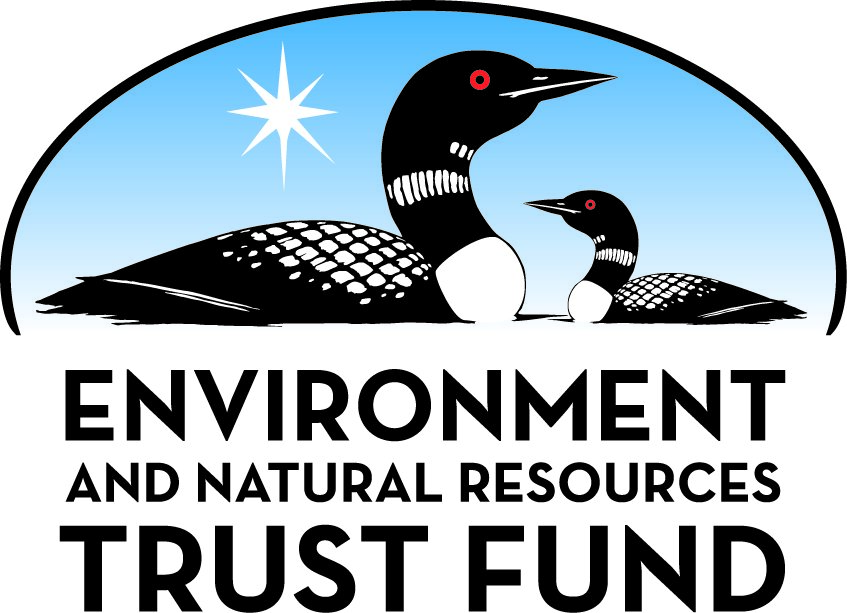 Environment and Natural Resources Trust Fund2022 Request for ProposalGeneral InformationProposal ID: 2022-221Proposal Title: Mustinka River Fish and Wildlife Habitat Corridor RehabilitationProject Manager InformationName: Jamie BeyerOrganization: Bois de Sioux Watershed DistrictOffice Telephone: (320) 563-4185Email: bdswd@runestone.netProject Basic InformationProject Summary: The Mustinka River Fish and Wildlife Habitat Corridor project will permanently rehabilitate a 5-mile straightened reach of the Mustinka River to a naturally functioning stream channel and floodplain.Funds Requested: $3,025,000Proposed Project Completion: November 30 2024LCCMR Funding Category: Methods to Protect, Restore, and Enhance Land, Water, and Habitat (F)Project LocationWhat is the best scale for describing where your work will take place?  
	Region(s): CentralWhat is the best scale to describe the area impacted by your work?  
	Region(s): Central, NW, When will the work impact occur?  
	During the Project and In the FutureNarrativeDescribe the opportunity or problem your proposal seeks to address. Include any relevant background information.The Mustinka River is a tributary to Lake Traverse, forming the headwaters to the Red River of the North within the Lake Agassiz Glacial Plain (i.e., Red River Valley). Flooding and water quality are major regional issues in the Red River Valley. The Mustinka River is located within the Bois de Sioux Watershed District, which plans and implements watershed improvement projects as part of a flood damage reduction strategy.  An 1896 State project and 1950s Army Corps of Engineers project converted approximately 43 miles of natural, sinuous river channel and floodplain to approximately 25 miles of straightened drainage channel without a functional riparian corridor. This straightened channel became known as Judicial Ditch 14. These past projects exacerbated flooding and water quality issues along the Mustinka and downstream areas. The downstream reach of the Mustinka River frequently experiences high flows that break out of this altered watercourse, causing widespread damage to roads, agricultural lands, and structures. Additionally, agricultural practices have eliminated significant native prairie and wetlands, causing the loss of habitat and connectivity throughout the region.What is your proposed solution to the problem or opportunity discussed above? i.e. What are you seeking funding to do? You will be asked to expand on this in Activities and Milestones.Over the last decade, extensive project development, stakeholder input, agency collaboration, regulatory review, and funding partnerships have been accomplished for the project. Through a public legal proceeding, the BdSWD established this project under 103D in 2016. Extensive watershed, river, and fluvial geomorphology modeling and attention to natural stream processes have been used to inform project design, which considered hydrology and sediment load. Project design focuses on long-term channel stability and incorporation of natural enhancements. This project will rehabilitate 5 miles of the channelized and straightened Mustinka River to create over 8 miles of functioning riparian corridor. The rehabilitated corridor will provide flood reduction and water quality benefits, while creating aquatic and native upland habitat. A 300 foot wide, 260-acre floodplain corridor will be created, along with construction of an 8-mile long meandering channel that mimics a natural stream, including the use of natural vegetative bank stabilization measures and specific placement of pools and rock riffles for fish migration enhancement. Approximately 34 acres of wetland and 226 acres of native upland areas will be created along the stream channel and associated floodplain.What are the specific project outcomes as they relate to the public purpose of protection, conservation, preservation, and enhancement of the state’s natural resources? Rehabilitation of the Mustinka River is a unique opportunity to create and permanently provide significant fish and wildlife habitat enhancements to a predominantly agricultural area known for its extensive altered hydrology. The project will contribute to the local and regional flood damage reduction and water quality improvement efforts for the Mustinka River and downstream waterbodies. The project will create 34 acres of wetland habitat and 226 acres of native riparian and upland habitat within a new floodplain corridor. The project lands have already been acquired by the BdSWD, offer permanent protection and public access for recreation.Activities and MilestonesActivity 1: Restoration of Mustinka River CorridorActivity Budget: $2,650,000Activity Description: 
A new 300-foot wide, 260-acre floodplain corridor will be constructed in the footprint of the historic Mustinka River, and Judicial Ditch 14 will no longer serve as the primary conveyance channel. The rehabilitation corridor will be constructed as a two-stage channel that consists of a low-flow meandering channel within a larger, channel and floodplain corridor. The channel was designed to maximize long-term stability to prevent degradation, aggradation and migration. The channel will be planted with native seed mixes to establish vegetation. Outer bends will be further stabilized using natural toe wood and vegetated reinforced slope stabilization measures to prevent channel migration. Pools and rock hammerheads will be placed to mimic natural stream habitat and promote fish migration. Wetlands will be created adjacent to the low flow channel.Activity Milestones: Activity 2: Restore / Create Wetland Function within Constructed CorridorActivity Budget: $100,000Activity Description: 
Wetland basins will be created within a defined reach of the rehabilitation project. This designated reach has been specifically designed to ensure constructed basins will have the greatest extent of wetland function and value. Additional wetland characteristics may eventually develop within other portions of the corridor as well. A site-specific plan has been developed for this reach with guidance from USACE staff and input from BWSR staff. The goal is to develop approximately 34 acres of Type 2 wet meadow or Type 3 shallow marsh wetland communities. In order to ensure the greatest success, the plan includes a Restrictions and Covenants document to limit use of this stretch, signage to mark project boundaries, a site-specific planting and management plan, use of observation piezometers with data loggers to measure water levels, annual monitoring plan and an adaptive management strategy to ensure successful establishment. Once established, the wetlands will provide water quality benefits and habitat for a variety of species.Activity Milestones: Activity 3: Establishment of Native VegetationActivity Budget: $250,000Activity Description: 
A native vegetation establishment and management plan has been developed based on concepts in the MN Conservation Prairie Plan. Native seed mixes have been selected following the BWSR Native Vegetation Establishment and Enhancement Guidelines. The rehabilitation plan has established three distinct planting zones based on soil, geology, topography and intended habitat function. Vegetation establishment will be monitored according to the operation and maintenance plan to determine when the target plant communities have become established throughout the corridor. Upon establishment of the plant communities, the corridor will be brought to full hydrologic function. The established native vegetation will provide habitat for upland species and establish native plant communities that could potentially benefit pollinator species, which is currently lacking in this area and region.Activity Milestones: Activity 4: Project Management and Grant AdministrationActivity Budget: $25,000Activity Description: 
Project management and grant administration will include completing all requirements of the ENRTF. This activity will include fiscal oversight of project expenditures, management of consultant and contractor contracts, and required reporting and evaluation of progress.Activity Milestones: Project Partners and CollaboratorsLong-Term Implementation and FundingDescribe how the results will be implemented and how any ongoing effort will be funded. If not already addressed as part of the project, how will findings, results, and products developed be implemented after project completion? If additional work is needed, how will this be funded? 
ENRTF will provide the necessary funds to construct the project via a public bid process. Following project construction, ongoing monitoring will be required to ensure that the project meets the standards of the site-specific restoration management plan. Sustainability and maintenance of this river rehabilitation is required by watershed district law (M.S. 103D). Long-term maintenance and management will be the responsibility of the BdSWD and funded through agricultural lease agreements from farmlands within a nearby impoundment owned by the District. Several funding partners (i.e., local, regional and state) are also included in the development and construction of this project.Project Manager and Organization QualificationsProject Manager Name: Jamie BeyerJob Title: District AdministratorProvide description of the project manager’s qualifications to manage the proposed project. 
Jamie Beyer has served at the pleasure of the BdSWD Board of Managers as the District Administrator since 2016. The District Administrator is responsible for carrying out the actions of the Board, fiscal management of the organization, and project coordination with District staff and consultants. Ms. Beyer has extensive experience working with state and federal funding programs and associated requirements, implementing flood damage reduction, water quality, and natural resources enhancement projects, and managing staff, the Board, and consultants to successful plan, design, and implement large-scale, water resources projects. The BdSWD is leading the project development and engineering of this project with full collaboration with a watershed-based “project team” composed of landowners and representatives of local, state, and federal agencies.Organization: Bois de Sioux Watershed DistrictOrganization Description: 
The Bois de Sioux Watershed District is a special purpose unit of government operating under MN Statute 103D, for the purpose of conserving natural resources of the state by land use planning, flood control, and other conservation projects. The BdSWD is also a public drainage authority responsible for administering Chapter 103E drainage systems under its jurisdiction in accordance with all applicable current laws.Budget SummaryClassified Staff or Generally Ineligible ExpensesNon ENRTF FundsAcquisition and RestorationParcel ListRestoration1. Provide a statement confirming that all restoration activities completed with these funds will occur on land permanently protected by a conservation easement or public ownership. 
The BdSWD has already acquired ownership of all necessary lands for project construction through its authorities under MN Statute 103D. Lands will be permanently protected and open to the public for outdoor recreation.2. Summarize the components and expected outcomes of restoration and management plans for the parcels to be restored by your organization, how these plans are kept on file by your organization, and overall strategies for long-term plan implementation. 
The project has three main components: channel and riparian corridor rehabilitation, wetland creation, and native vegetation establishment. The expected outcomes include flood damage reduction, water quality improvements to the river and downstream waterbodies, aquatic habitat creation, native upland habitat, fishery benefits, and public outdoor recreation land. The rehabilitated river channel and floodplain will provide contiguous wildlife habitat, wetlands, and native vegetation in an area that has been in agricultural production for over 100 years. Ongoing monitoring and adaptive management will ensure the project is successful for its intended purposes for future generations. The design plans, management plans, and other relevant project plans are kept on file at the BdSWD office in Wheaton, MN and also by the BdSWD consultant, Moore Engineering, Inc. Overall strategies for long-term plan implementation have been outlined in the plans, and includes monitoring and management of the project and dedicated funding sources for annual project maintenance by BdSWD staff and their consultants.3. Describe how restoration efforts will utilize and follow the Board of Soil and Water Resources “Native Vegetation Establishment and Enhancement Guidelines” in order to ensure ecological integrity and pollinator enhancement. 
BdSWD worked with Minnesota Native Landscapes to develop a native seeding, monitoring and management plan for the rehabilitation corridor. All restoration design components have followed the BWSR Native Vegetation Establishment and Enhancement Guidelines to determine target plant communities, seed selection, establishment methods and overall management strategies. Site-specific monitoring plans have been developed following this guidance. Habitat and native vegetation establishment is also consistent with goals in the MN Prairie Conservation Plan.4. Describe how the long-term maintenance and management needs of the parcel being restored with these funds will be met and financed into the future. 
The project has been designed with long-term stability in mind which has been documented in plans that will direct construction and maintenance of the project. The BdSWD staff and its consultants will ensure the successful establishment of the project through monitoring and adaptive management. Sustainability and maintenance of this project is the responsibility of the BdSWD as required by watershed district law (Minnesota Statutes 103D). Long-term maintenance and management needs will be funded from income generated from agricultural lease agreements on farmlands within a nearby impoundment owned by the BdSWD. Maintenance and management funds are available from the BdSWD’s “Construction and Maintenance Fund” which receives an annual contribution through the membership with the Red River Watershed Management Board.5. Describe how consideration will be given to contracting with Conservation Corps of Minnesota for any restoration activities. 
BdSWD will annually review project needs as these will likely vary each year. The BdSWD will contact the Minnesota Conservation Corps regional manager to determine if the needs of the project can be met by an available field crew in a given year.6. Provide a statement indicating that evaluations will be completed on parcels where activities were implemented both 1) initially after activity completion and 2) three years later as a follow-up. Evaluations should analyze improvements to the parcel and whether goals have been met, identify any problems with the implementation, and identify any findings that can be used to improve implementation of future restoration efforts at the site or elsewhere. 
For the first three years, project site monitoring will occur monthly during the growing season to determine native vegetation establishment. Adaptive management will be used to document and determine methods to address poor establishment, weed control, and other potential issues. Annual monitoring will continue in years 3-5 to document weed populations and any areas of poor establishment. Adaptive management will focus on practices to suppress undesirable weed growth and increase desired species diversity. Practices may include controlled burns, grazing management, mowing or haying. Monitoring results will be compiled. The monitoring results will be used to evaluate whether the project has been successful in improving the parcel and meeting desired project outcomes, identify potential problems areas and corrective measures, and summarize findings for potential future restorations.AttachmentsRequired AttachmentsMapFile: Alternate Text for MapMap of the overall project area including the proposed Mustinka River Rehabilitation Corridor located within Grant and Traverse Counties. Map identifies parcels impacted by the project which have been acquired by the BdSWD. Map provides a 3D view of a section of the proposed corridor and low-flow, meandering channel....Board Resolution or LetterOptional AttachmentsSupport Letter or OtherAdministrative UseDoes your project include restoration or acquisition of land rights? 
	Yes: Restoration, Does your project have potential for royalties, copyrights, patents, or sale of products and assets? 
	NoDo you understand and acknowledge IP and revenue-return and sharing requirements in 116P.10? 
	N/ADo you wish to request reinvestment of any revenues into your project instead of returning revenue to the ENRTF? 
	N/ADoes your project include original, hypothesis-driven research? 
	YesDoes the organization have a fiscal agent for this project? 
	Yes,  Bois de Sioux Watershed DistrictDescriptionCompletion DateCreate floodplain corridorJune 30 2023Create low-flow meandering channel within constructed corridorNovember 30 2024Bioengineered structural practices for long-term river stabilityNovember 30 2024DescriptionCompletion DateExcavation of wetland basinsDecember 31 2023Field MonitoringOctober 31 2024DescriptionCompletion DateNative Vegetation Establishment: Floodplain and Low-Flow ChannelNovember 30 2024Native Vegetation Establishment: Upland BufferNovember 30 2024Field MonitoringNovember 30 2024DescriptionCompletion DateProject evaluation following approved methodsNovember 30 2024Complete annual progress reporting requirementsNovember 30 2024NameOrganizationRoleReceiving FundsMoore Engineering IncMoore Engineering IncMoore Engineering Inc. is the appointed District Engineer responsible for project design, coordination and implementation of the project.NoCategory / NameSubcategory or TypeDescriptionPurposeGen. Ineli gible% Bene fits# FTEClass ified Staff?$ AmountPersonnelDistrict AdministratorBdSWD District Administrator fiscal oversight and contract management for the project as well as coordination of all project activities.0%0.3$25,000Sub Total$25,000Contracts and ServicesTo Be Determined via Public Bid ProcessProfessional or Technical Service ContractContracted services for construction of the project secured through the public bidding process. Includes, construction of the corridor, low flow-channel and wetland basins, spoil bank leveling, erosion control, water quality BMPs for side inlets and road crossings, and vegetation establishment.0$3,000,000Sub Total$3,000,000Equipment, Tools, and SuppliesSub Total-Capital ExpendituresSub Total-Acquisitions and StewardshipSub Total-Travel In MinnesotaSub Total-Travel Outside MinnesotaSub Total-Printing and PublicationSub Total-Other ExpensesSub Total-Grand Total$3,025,000Category/NameSubcategory or TypeDescriptionJustification Ineligible Expense or Classified Staff RequestCategorySpecific SourceUseStatusAmountStateCashOutdoor Heritage Fund (OHF)Excavation of river rehabilitation floodplain and meandering channel, topsoil stripping and replacement, seeding, construction of road crossings, and misc.Secured$2,440,000CashBWSR Clean Water Fund - Project and Practices Competitive Grant ProgramExcavation of river rehabilitation floodplain and meandering channel, topsoil stripping and replacement, seeding, construction of road crossings, and misc.Potential$800,000CashMN DNR Flood Hazard MitigationHauling of excavated material from river mitigation project and construction of Redpath impoundment levees.Potential$3,500,000State Sub Total$6,740,000Non-StateCashRed River Water Management Board Clean Water Grant (RRWMB CWG)Excavation of river rehabilitation floodplain and meandering channel, topsoil stripping and replacement, seeding, construction of road crossings, and misc.Pending$800,000CashBois de Sioux River Watershed District Construction FundsEngineering, construction inspection, and misc. construction activities.Secured$1,200,000CashFargo-Moorhead Diversion AuthorityHauling of excavated material from river mitigation project and construction of Redpath impoundment levees.Pending$1,800,000CashRed River Water Management Board Flood Damage Reduction (RRWMB FDR)Hauling of excavated material from river mitigation project and construction of Redpath impoundment levees.Pending$3,500,000Non State Sub Total$7,300,000Funds Total$14,040,000NameCountySite SignificanceActivityAcresMilesEstimated CostType of LandownerEasement or Title HolderStatus of WorkParcel 1TraverseThis parcel has been acquired by the BdSWD for the purposes of this project. No ENRTF funds are proposed for acquisition.Site of proposed Mustinka River Fish and Wildlife Habitat Corridor. Existing land use is agricultural. Future condition will consist of functional floodplain corridor with low flow meandering channel, created and natural wetlands, and native prairie plant communities.Restoration25.58--PublicBois de Sioux Watershed DistrictHas not begunParcel 10GrantThis parcel has been acquired by the BdSWD for the purposes of this project. No ENRTF funds are proposed for acquisition. Site of proposed Mustinka River Fish and Wildlife Habitat Corridor. Existing land use is agricultural. Future condition will consist of functional floodplain corridor with low flow meandering channel, created and natural wetlands, and native prairie plant communities.Restoration33.94--PublicBois de Sioux Watershed DistrictHas not begunParcel 13GrantThis parcel has been acquired by the BdSWD for the purposes of this project. No ENRTF funds are proposed for acquisition. Site of proposed Mustinka River Fish and Wildlife Habitat Corridor. Existing land use is agricultural. Future condition will consist of functional floodplain corridor with low flow meandering channel, created and natural wetlands, and native prairie plant communities.Restoration38.8--PublicBois de Sioux Watershed DistrictHas not begunParcel 2TraverseThis parcel has been acquired by the BdSWD for the purposes of this project. No ENRTF funds are proposed for acquisition. Site of proposed Mustinka River Fish and Wildlife Habitat Corridor. Existing land use is agricultural. Future condition will consist of functional floodplain corridor with low flow meandering channel, created and natural wetlands, and native prairie plant communities.Restoration25.21--PublicBois de Sioux Watershed DistrictHas not begunParcel 3TraverseThis parcel has been acquired by the BdSWD for the purposes of this project. No ENRTF funds are proposed for acquisition. Site of proposed Mustinka River Fish and Wildlife Habitat Corridor. Existing land use is agricultural. Future condition will consist of functional floodplain corridor with low flow meandering channel, created and natural wetlands, and native prairie plant communities.Restoration49.32--PublicBois de Sioux Watershed DistrictHas not begunParcel 4TraverseThis parcel has been acquired by the BdSWD for the purposes of this project. No ENRTF funds are proposed for acquisition. Site of proposed Mustinka River Fish and Wildlife Habitat Corridor. Existing land use is agricultural. Future condition will consist of functional floodplain corridor with low flow meandering channel, created and natural wetlands, and native prairie plant communities.Restoration45.42--PublicBois de Sioux Watershed DistrictHas not begunParcel 5TraverseThis parcel has been acquired by the BdSWD for the purposes of this project. No ENRTF funds are proposed for acquisition. Site of proposed Mustinka River Fish and Wildlife Habitat Corridor. Existing land use is agricultural. Future condition will consist of functional floodplain corridor with low flow meandering channel, created and natural wetlands, and native prairie plant communities.Restoration46.65--PublicBois de Sioux Watershed DistrictHas not begunParcel 6TraverseThis parcel has been acquired by the BdSWD for the purposes of this project. No ENRTF funds are proposed for acquisition. Site of proposed Mustinka River Fish and Wildlife Habitat Corridor. Existing land use is agricultural. Future condition will consist of functional floodplain corridor with low flow meandering channel, created and natural wetlands, and native prairie plant communities.Restoration62.27--PublicBois de Sioux Watershed DistrictHas not begunParcel 7TraverseThis parcel has been acquired by the BdSWD for the purposes of this project. No ENRTF funds are proposed for acquisition. Site of proposed Mustinka River Fish and Wildlife Habitat Corridor. Existing land use is agricultural. Future condition will consist of functional floodplain corridor with low flow meandering channel, created and natural wetlands, and native prairie plant communities.Restoration41.56--PublicBois de Sioux Watershed DistrictHas not begunParcel 8TraverseThis parcel has been acquired by the BdSWD for the purposes of this project. No ENRTF funds are proposed for acquisition. Site of proposed Mustinka River Fish and Wildlife Habitat Corridor. Existing land use is agricultural. Future condition will consist of functional floodplain corridor with low flow meandering channel, created and natural wetlands, and native prairie plant communities.Restoration60.13--PublicBois de Sioux Watershed DistrictHas not begunParcel 9TraverseThis parcel has been acquired by the BdSWD for the purposes of this project. No ENRTF funds are proposed for acquisition. Site of proposed Mustinka River Fish and Wildlife Habitat Corridor. Existing land use is agricultural. Future condition will consist of functional floodplain corridor with low flow meandering channel, created and natural wetlands, and native prairie plant communities.Restoration19.54--PublicBois de Sioux Watershed DistrictHas not begunTotals448.420-TitleFileBdSWD Letter Authorizing ApplicationTitleFileFinancial StatementCertificate of Survey showing affecting parcelsRed River Basin Commission Support LetterRed River Watershed Management Board_Support Letter